	REGISTRO FOTOGRAFICO CARRERA DEL COLEGIO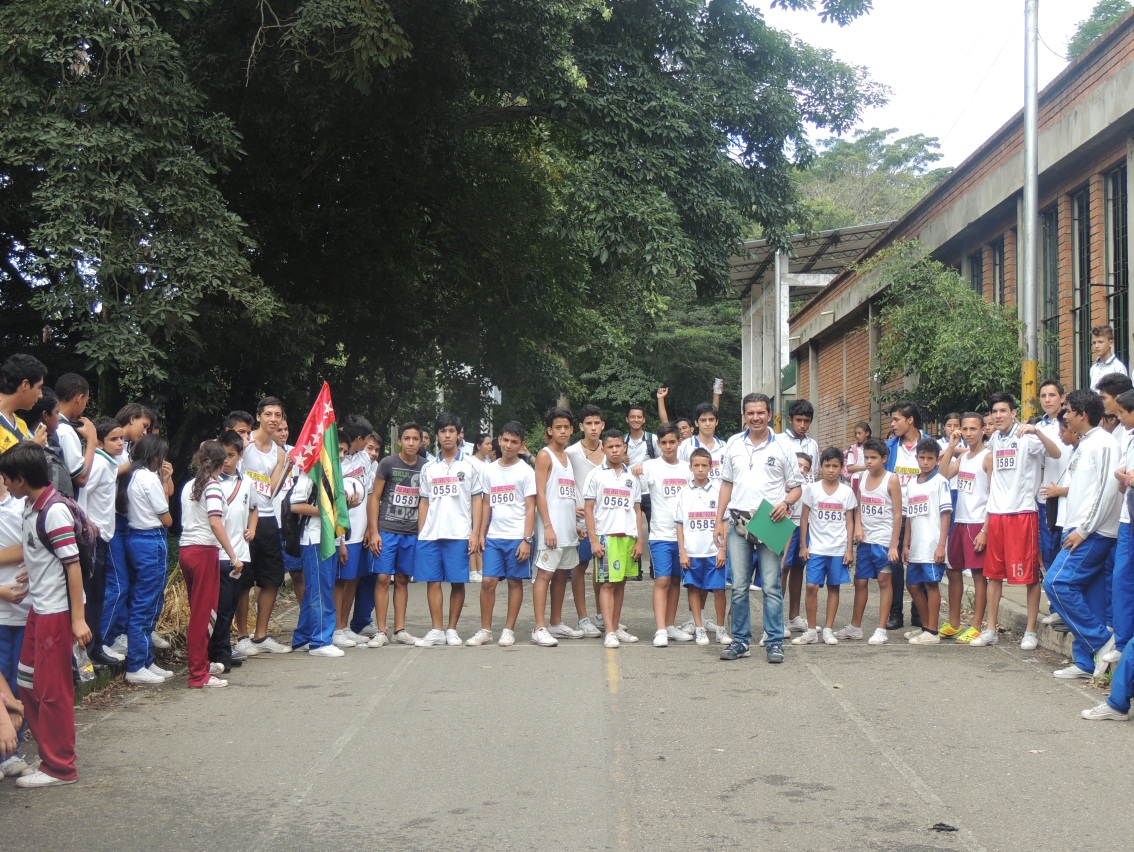 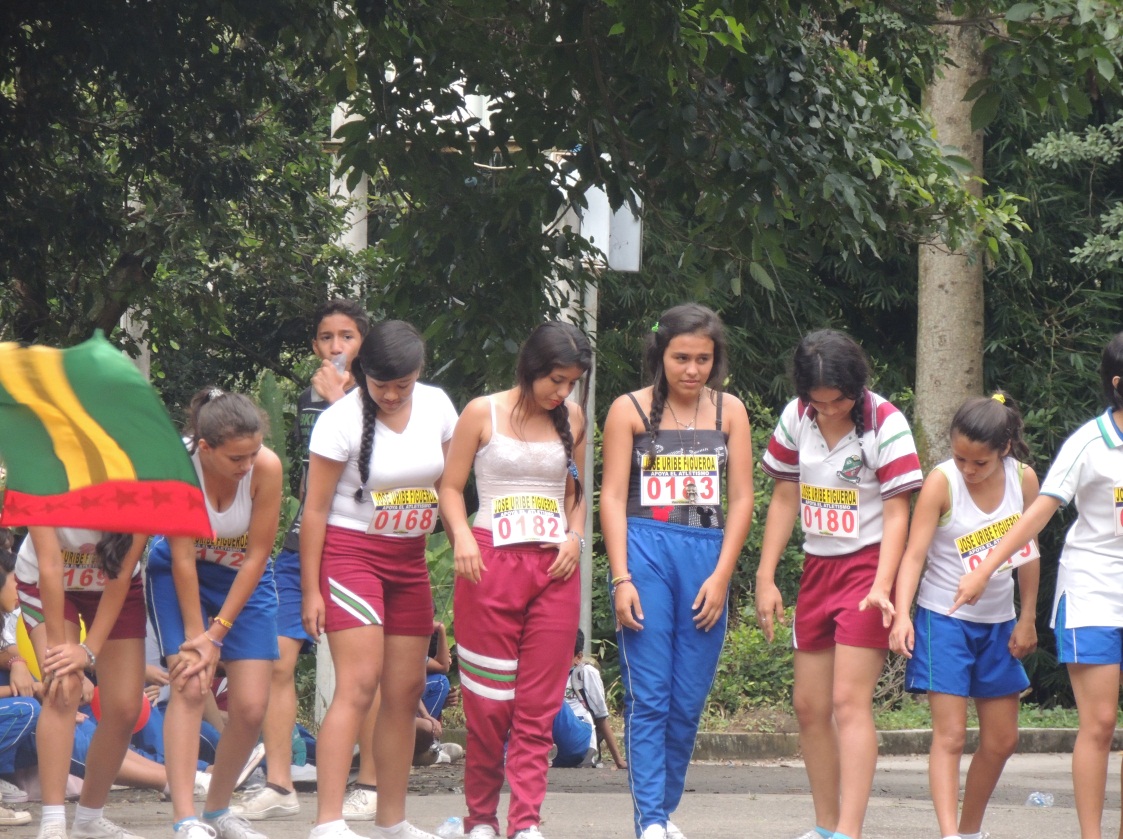 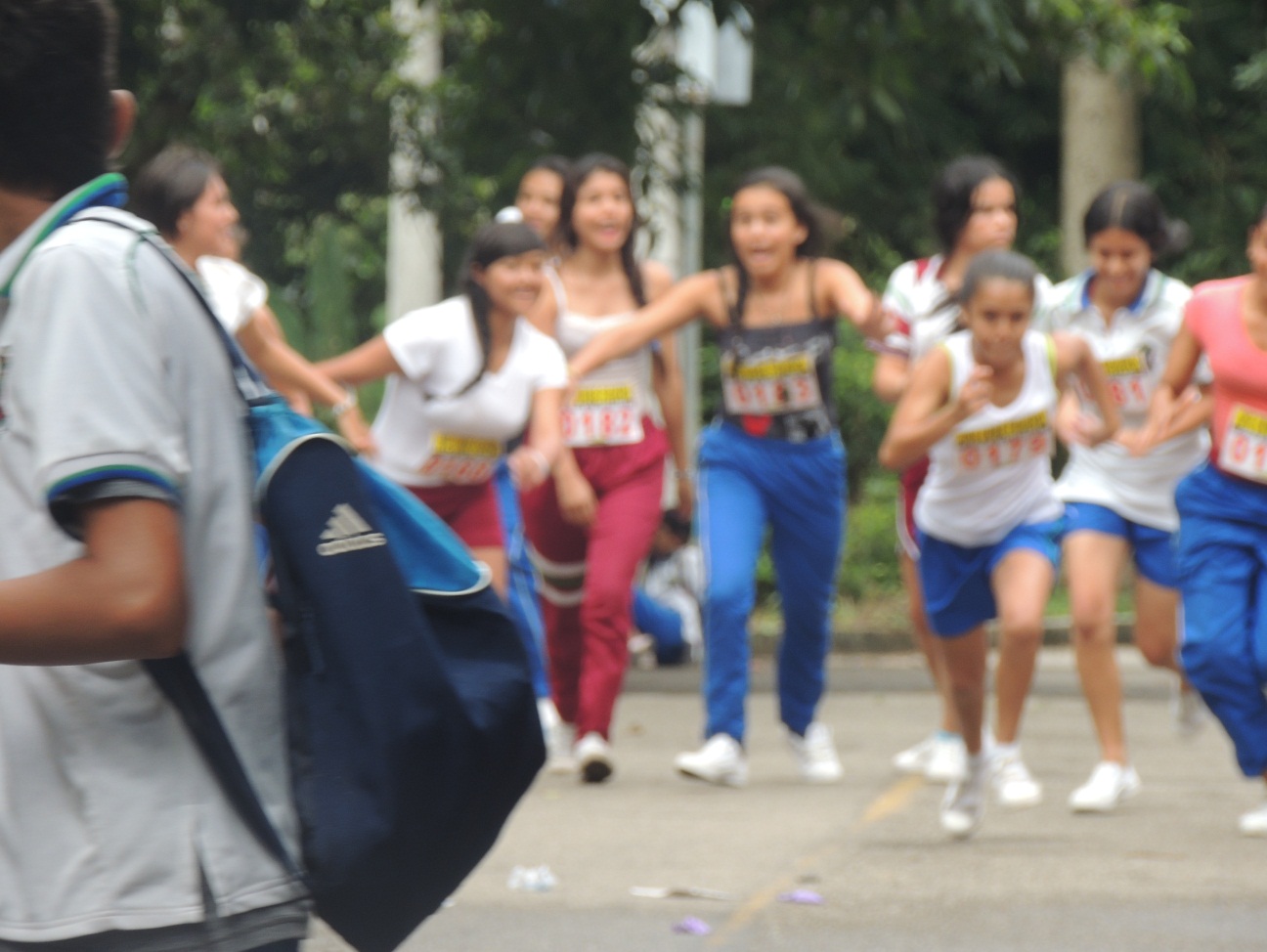 